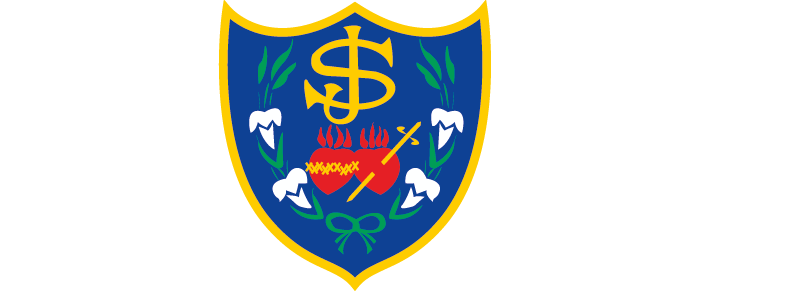 SCOIL MHUIRE MOUNT SACKVILLEHomework PolicyWhy give homework?To re-inforce what the child learns during the dayTo provide a link between teacher and parentTo develop a child’s concentration skills and develop a work ethicHomework is meant to be achievable by a child, i.e. it provides an opportunity to practise work already done.  It is normally prepared by the teacher in class.  However, sometimes with senior classes, some homework is designed to challenge children’s ability and provide opportunities for creativityChildren are expected to do their homework to the best of their individual ability – no more, no less.How often is homework given?Homework is given on Mondays, Tuesdays, Wednesdays and Thursdays but not on Fridays.  There are exceptions:If homework has been neglected during the weekIn some classes project work is undertaken at weekendsSometimes at the discretion of the class teacher or the principal, children are Given “Homework off” as a treat or as acknowledgment of some special occasionPlease note extra homework may sometimes be given during the week or at the weekend if a child has not done homework, made a suitable effort or presented untidy work.   What is the content of homework?Ideally homework will contain a balance between reading tasks, learning tasks and written tasksThis balance is not always possible and can vary considerably from day to day.  However, it should be noted that homework time devoted to reading and learning is as important as written work  Homework will regularly contain reading, spellings, tables, written work, pieces to be “learned by heart”, drawing/colouring, collecting information/items and finishing work started in classChildren often feel that reading and “learning by heart” is not real homework.  Parents can play an important role in listening to reading and items to be learned ensuring this work is done well.   The SET teacher will liaise with the class teacher if additional work is needed.                How much time for homework?The following are guidelines for time spent at homework.  Different children will complete the same homework in different lengths of time.  Time spent will vary from day to day and also from the beginning to the end of the school year.  It is important to remember that it is the quality and not the quantity of homework that matters.  The following are general guidelines only: Junior Infants		  0 - 10 minutes                Senior Infant    Up to 20 minutesRang 1			  Up to 30 minutes             Rang 2	           Up to 30 minutesRang 3			  Up to 40 minutes             Rang 4             Up to 45 minutesRang 5			  Up to 1 hour                    Rang 6            Up to 1 hour Homework is given from Monday to Thursday.  Normally there is no homework at weekends or on a school day just before a public holiday.  However, children in middle and senior classes may sometimes be required to work independently on projects at weekends.How much help should parents give?Parents should try to help their children with homework by:Providing them with a suitable place and time to do  their  homeworkPreventing interruptions or distractions, like mobile phones, iPads, lap tops,T.V.,etc.Children should do written homework themselves and parents should only help when the child has difficultyIf a child has difficulty with homework, the parents should help the child to overcome the difficulty with further explanation or examples, but not by actually doing the homework for the child.  In this case the parent should write a note to the teacher explaining the problemShared reading is not homework in the regular sense and it is simply meant to be an enjoyable exercise between parent and child.  If it’s not enjoyable, shared reading should not be done.How often should parents monitor homework?Parents should check and sign a child’s homework journal every eveningThe pupil’s journal is an important record of the child’s homework.  It is also a valuable means of communication between parents and teachersIdeally, all written messages to your child’s teacher should be put in the homework journal (additional pages available at the end of the journal)Please check that your child records his/her homework neatly in the correct page and ticks each item of homework when completedWhen should parents communicate with the teachers about homework?When your child cannot do homework due to family circumstancesWhen your child cannot do homework because she/he cannot understand some aspectIf the time being spent at homework is often longer than the recommended amount of time.When should homework be done?Each family situation is different - both parents working, child minders, etc.  Ideally, homework should be done before any television is watched soon after school while your child is still fresh, however, some children need a break before starting homeworkHomework should never be left until morning time before schoolRememberIf homework is a stressful experience between parent and child, something is wrong!  This leads to poor learning and defeats the whole purpose.  Should this happen on a regular basis, please contact the class teacher.This policy was reviewed and ratified by the board of management on 10th February 2022Signed: Chairperson: 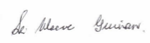 Signed:  Principal: 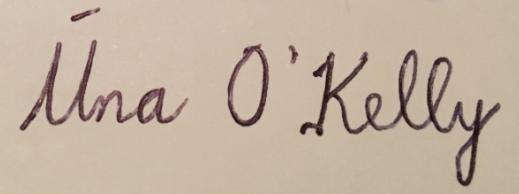 